目  录1.	软硬件版本	31.1.	倍福Beckhoff	31.1.1.	控制软件	32.	操作步骤	32.1.	安装插件	32.2.	设置报警变量	42.3.	修改报警提示文本	72.4.	运行效果	10软硬件版本倍福Beckhoff控制软件笔记本 Win10操作步骤安装插件新建一个TcHmi Project, 右击【References】 选择【管理Nuget程序包】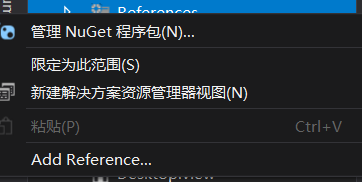 安装插件Alarm插件，在TwinCAT HMI Configuration会新增【Alarm Symbol】设置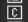 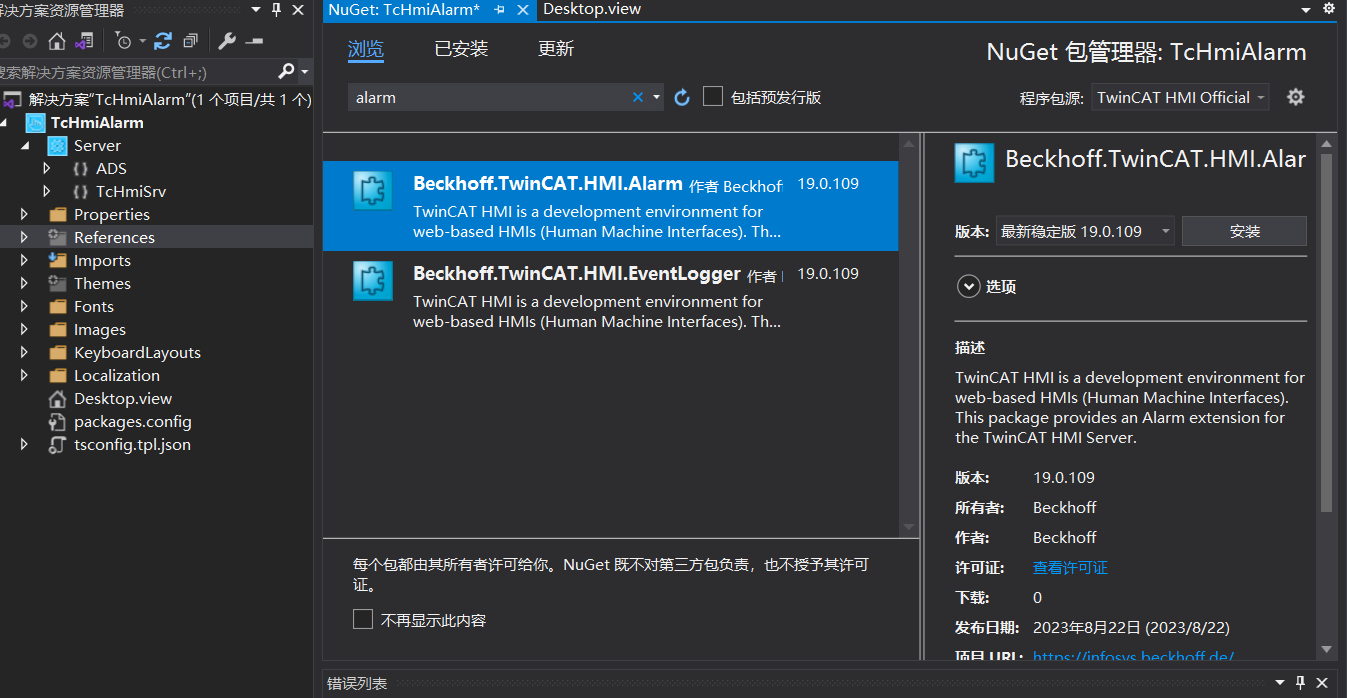 设置报警变量新建TwinCAT Project，定义PLC变量并激活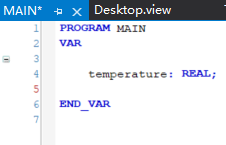 在HMI Configuration界面找到该变量，右击选择【Map Symbol】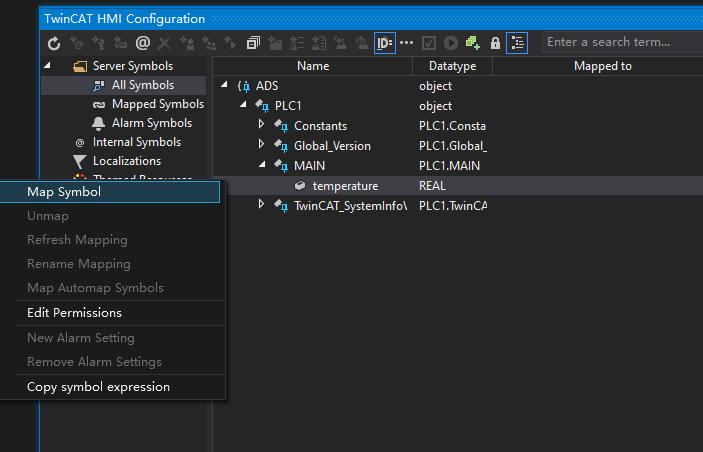 在Mapped Symbols选择该变量，右击选择【New Alarm Setting】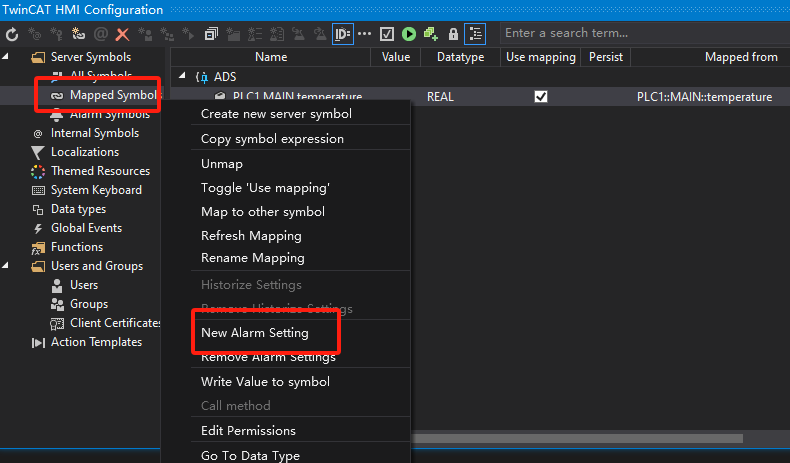 Alarm Symbols列表中，双击AlarmSetting填写弹框中的参数，包含名称、报警等级、类型和报警条件等Severity 表示事件的严重程度，在event grid中以不同的图标区分Notification Type 表示事件类型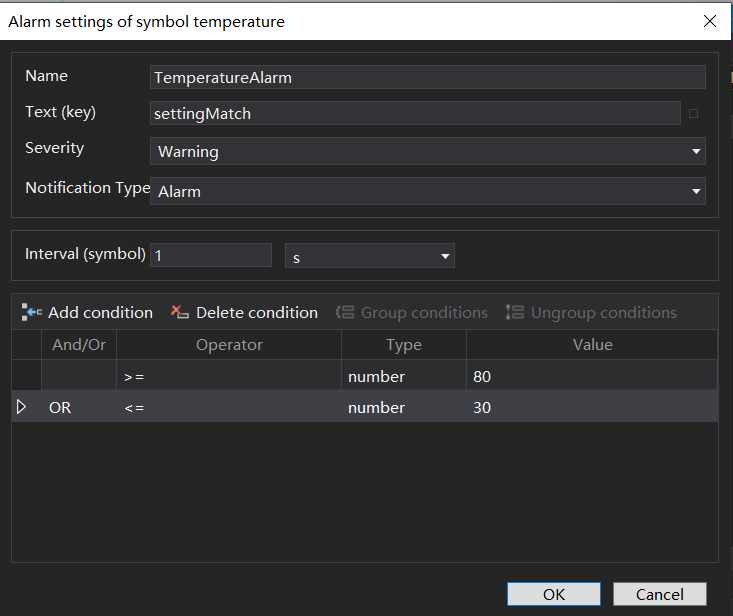 Notification TypeMessage无状态 Alarm状态：Not raised、RaisedAlarm类型的报警需要清除，才能从Raised回到Not raised状态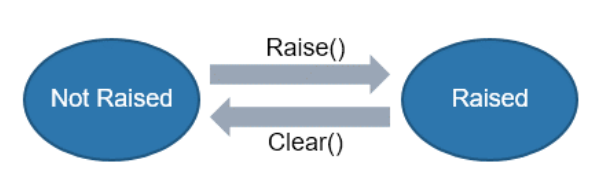 Alarm (with confirm)在b)基础上，可设置报警是否需要确认，当报警被确认或清除，才能回到Not raised状态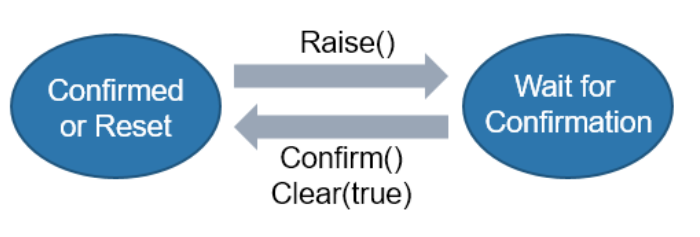 报警条件设置完毕，从工具箱中选择LinearGauge控件，拖拽至画面中。给控件Value属性绑定变量mapped symbol：temperature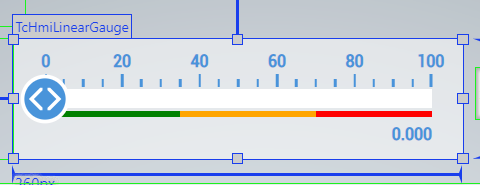 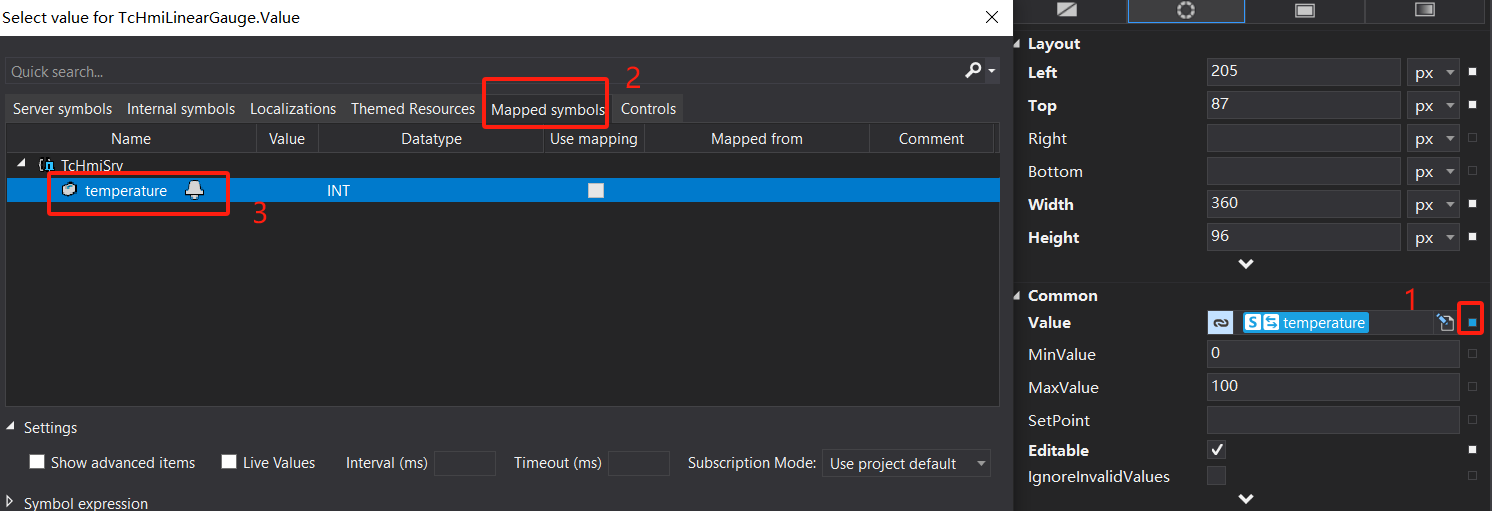 右击变量，选择【edit symbol】。将【Binding mode】修改为TwoWay。此时，默认当该控件value发生变化时（onvaluechanged），将最新值写入到变量tenperature。这种双向绑定的模式，不用另外编写变量赋值的语句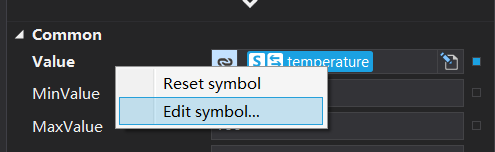 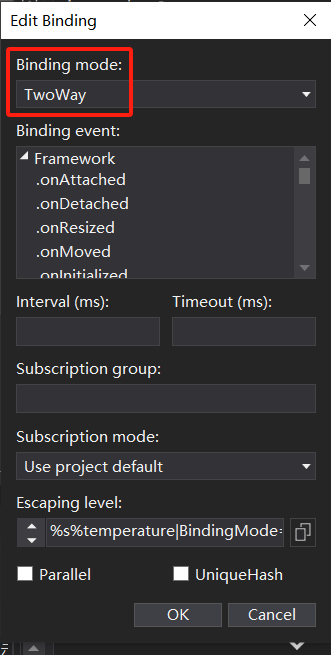 从工具箱中找到Event Grid控件，移动到画面中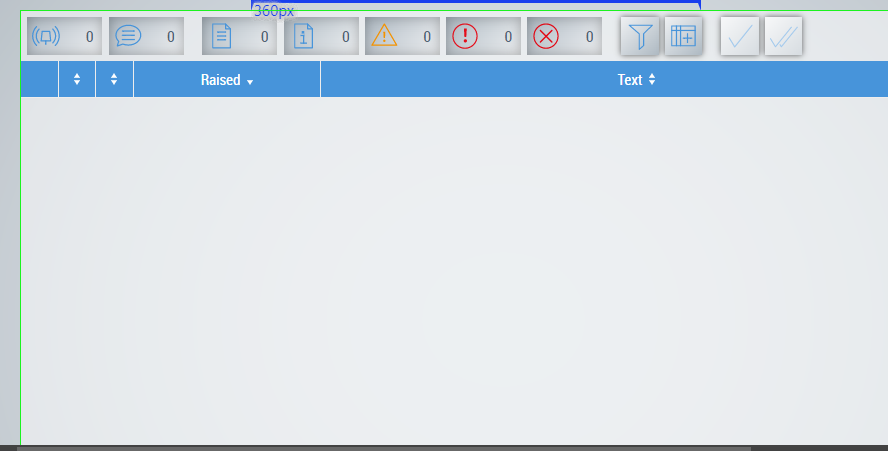 修改报警提示文本报警信息中Text字段支持设置多种语言先在项目中添加中文语言包，并依次添加中文、英文下的报警字段文件右击左侧项目树【Localization】文件夹，添加新项目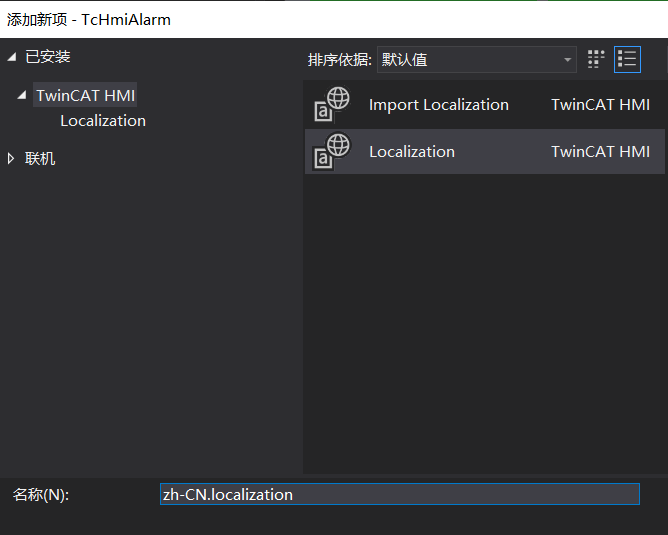 在下拉列表中找到中文，点击OK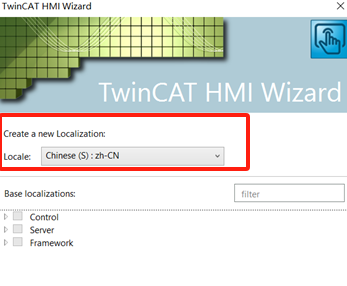 重复添加新项目的步骤，勾选【Server-TcHmiAlarm】，分别添加中英报警设置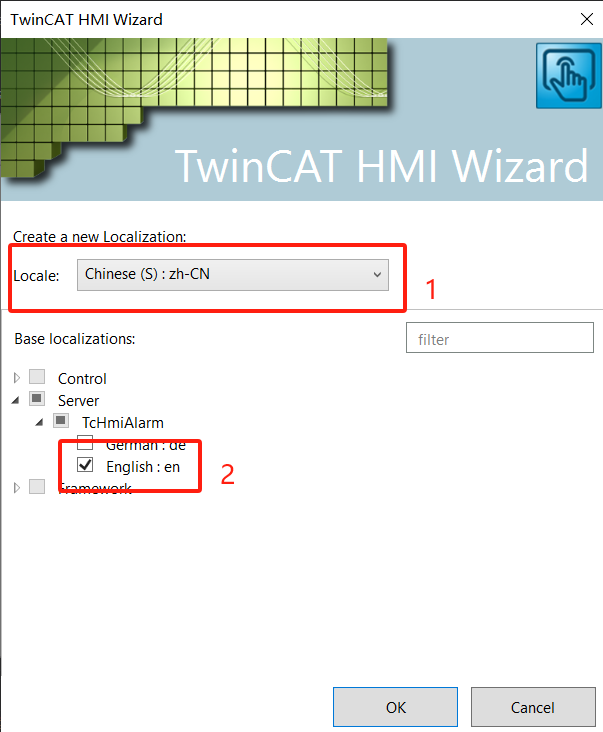 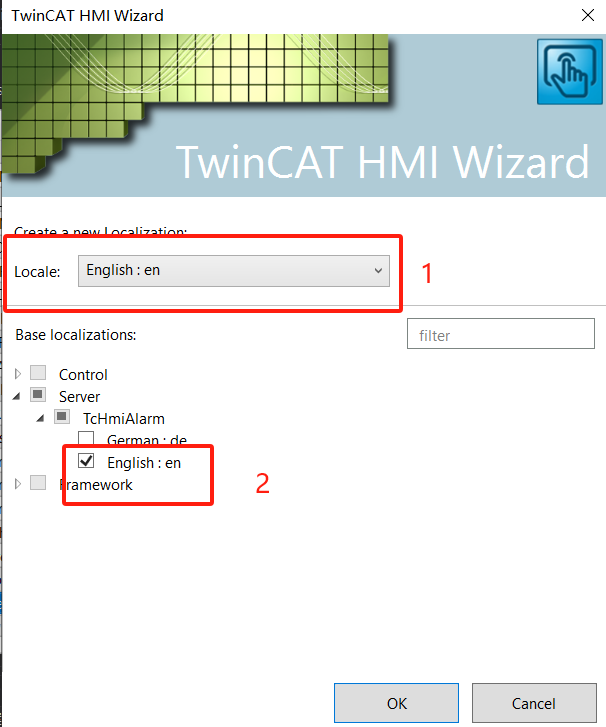 3个文件都添加完毕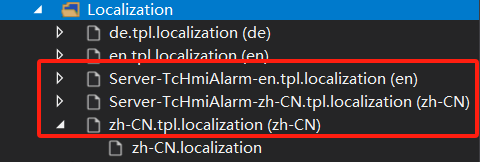 分别双击【Server-TcHmiAlarm-en】、【Server-TcHmiAlarm-zh-CN】文件，添加新的Key值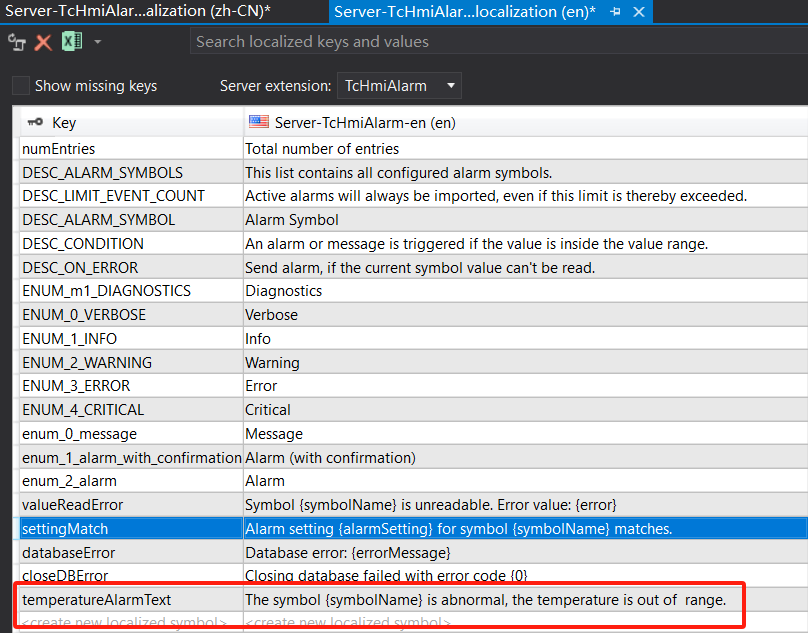 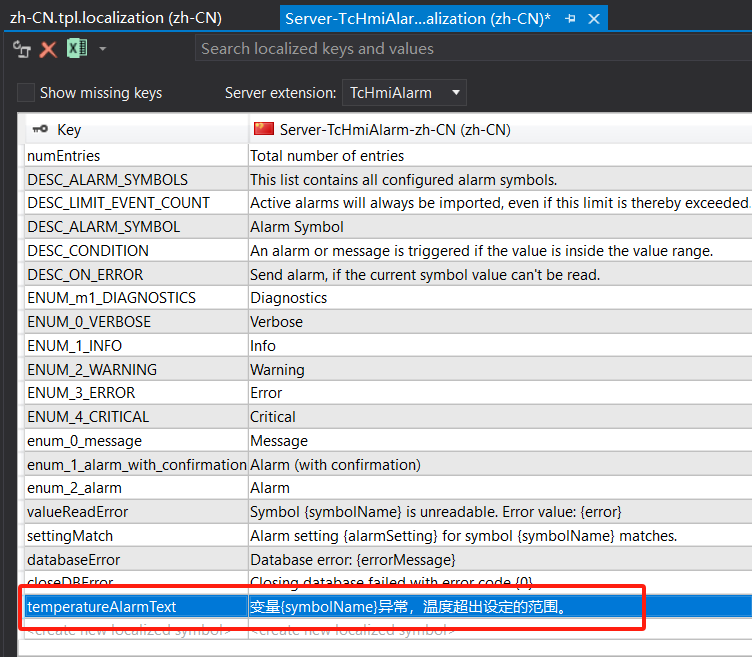 打开刚才设置的报警变量，点击Text属性后的小方块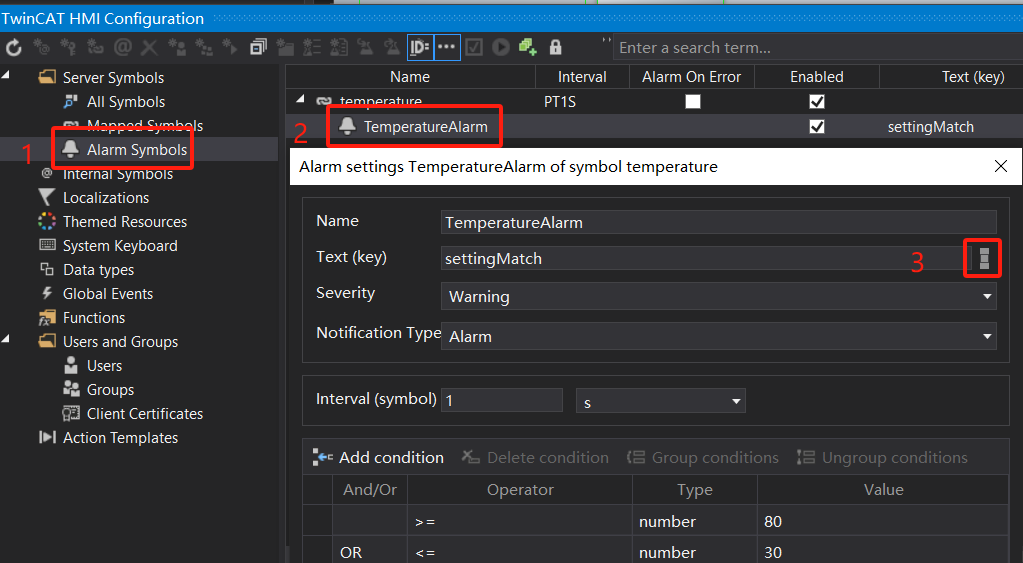 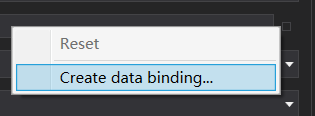 在窗口列表中，选择刚才新建的Key，点击OK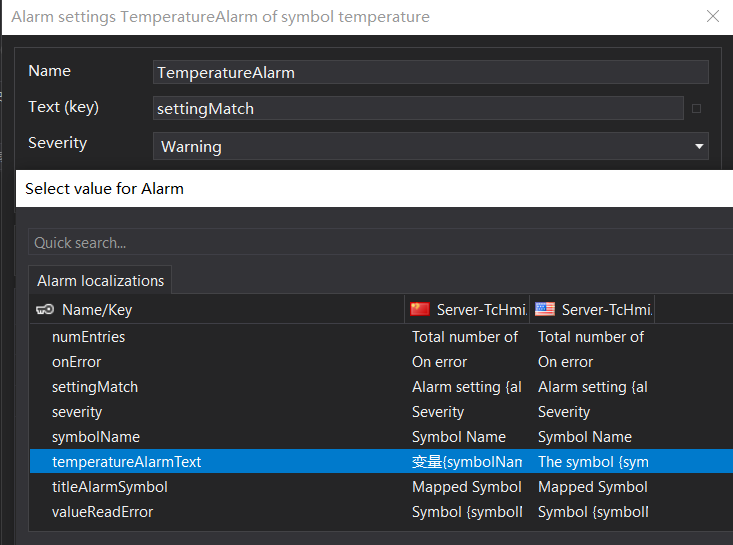 Key绑定完毕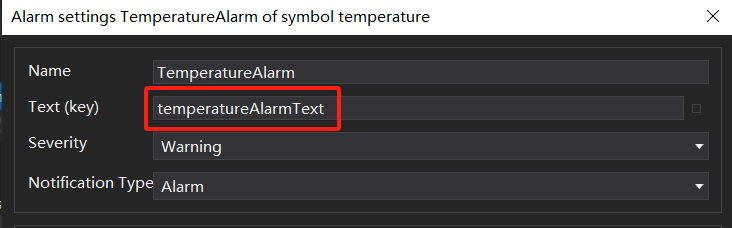 打开工具箱，将LocalizationSelect控件移动到画面中，用于系统语言切换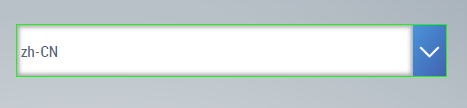 运行效果进入Liew-view，点击修改表格的表头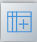 从下图的左侧列表中，点击绿色的箭头将需要的字段添加进去例如，添加报警清除时间和确认时间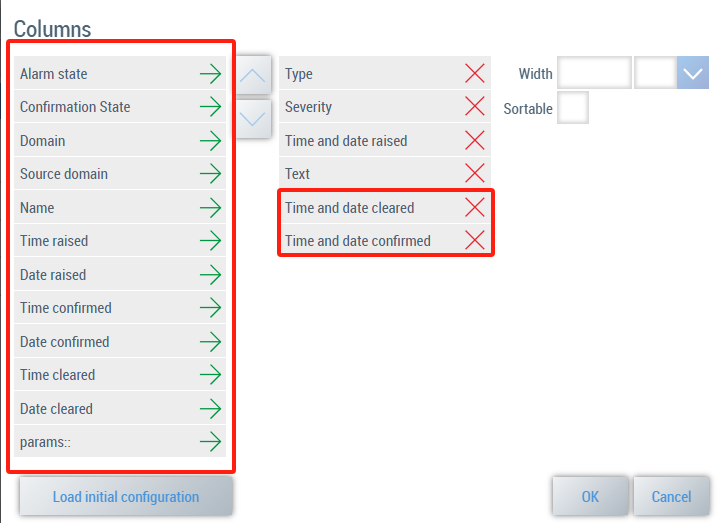 也可以配置表格的Columns属性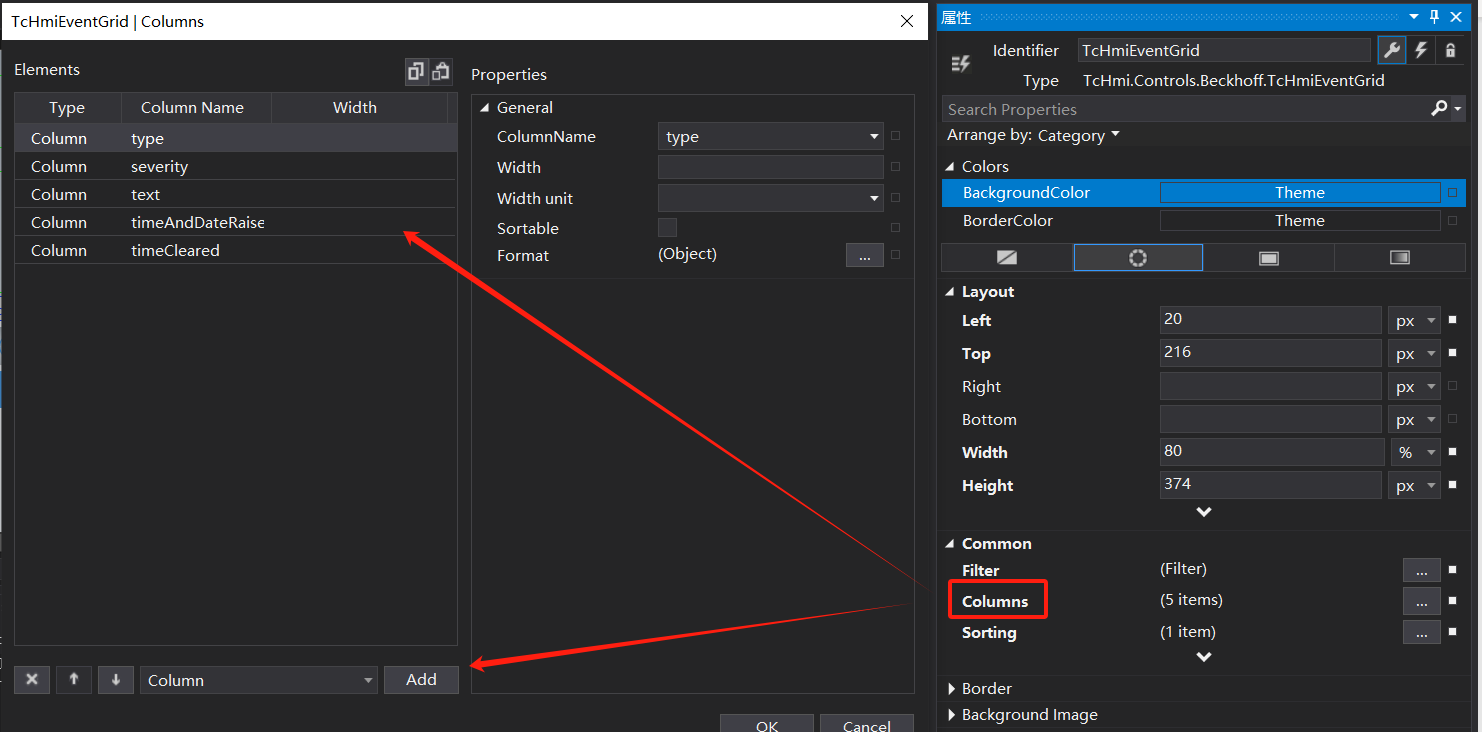 操作线性控件，将温度设置超出范围，以此激活一个新报警。通过切换系统语言，切换Text 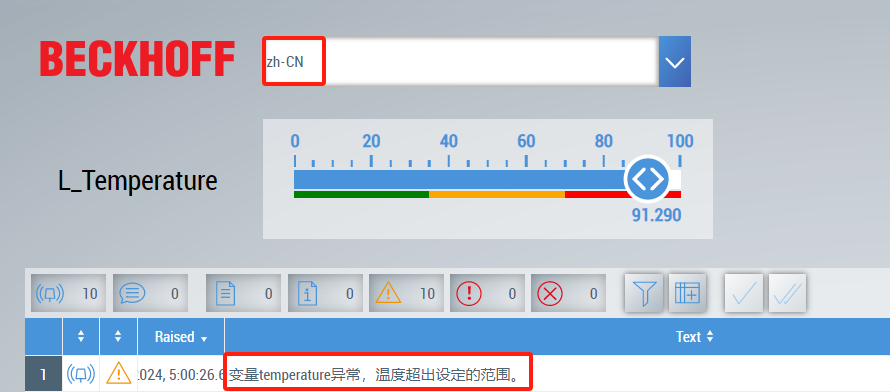 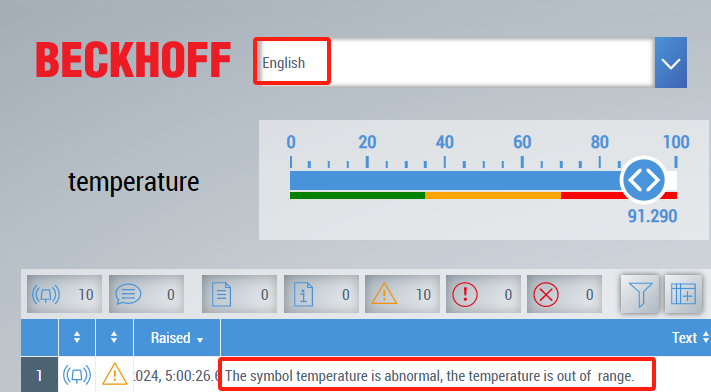 操作控件，将温度设置到正常范围， Cleared字段显示了报警清除时间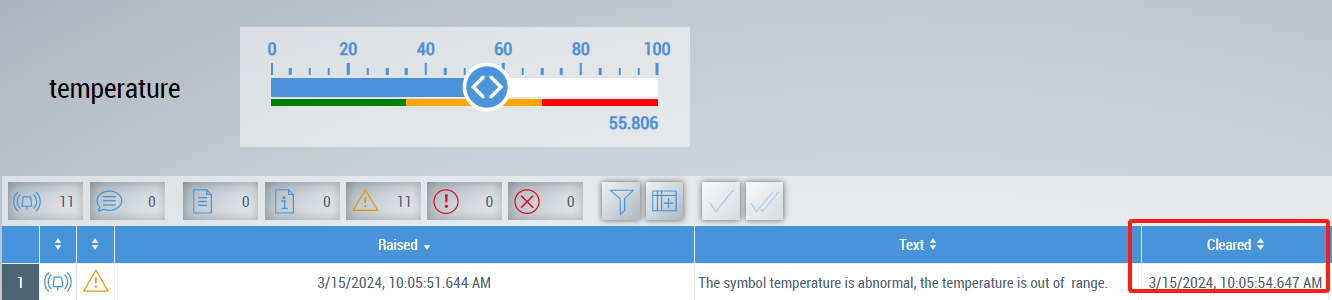 双击表格行，可以查看详细信息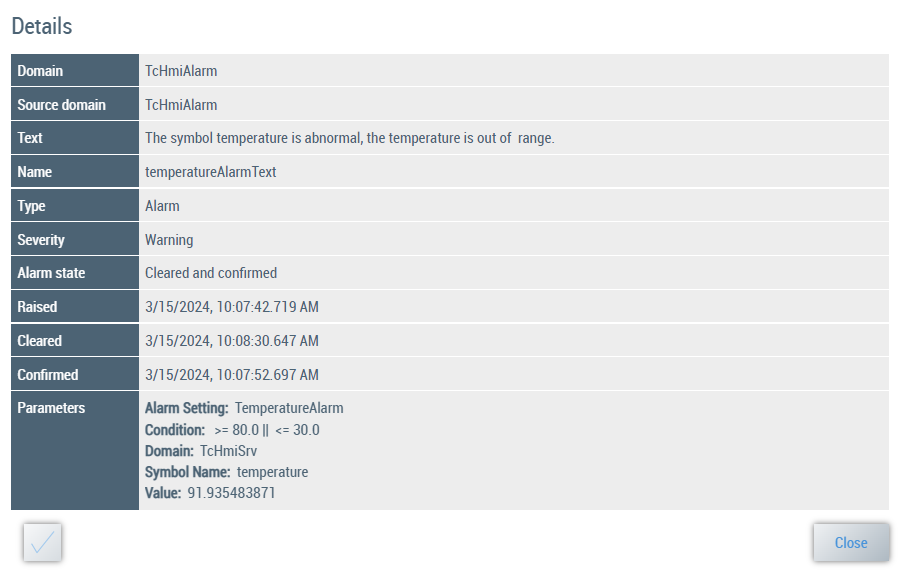 上海（ 中国区总部）中国上海市静安区汶水路 299 弄 9号（市北智汇园）电话: 021-66312666			北京分公司北京市西城区新街口北大街 3 号新街高和大厦 407 室电话: 010-82200036		邮箱: beijing@beckhoff.com.cn		广州分公司广州市天河区珠江新城珠江东路32号利通广场1303室电话: 020-38010300/1/2 	邮箱: guangzhou@beckhoff.com.cn		成都分公司成都市锦江区东御街18号 百扬大厦2305 室电话: 028-86202581 	邮箱: chengdu@beckhoff.com.cn		作者：马欣欣职务：数据科学与工程部软件工程师公司：BECKHOFF中国邮箱：xx.ma@beckhoff.com.cn日期：2024-04-02摘  要：使用TwinCAT HMI Alarm 插件可以在TwinCAT HMI中对PLC的变量进行监测，需要映射报警变量、配置报警条件，最后变量报警信息显示在Event-Grid控件中（与TwinCAT3 Eventlogger并没有关系）。摘  要：使用TwinCAT HMI Alarm 插件可以在TwinCAT HMI中对PLC的变量进行监测，需要映射报警变量、配置报警条件，最后变量报警信息显示在Event-Grid控件中（与TwinCAT3 Eventlogger并没有关系）。附  件：附  件：历史版本：历史版本：免责声明：我们已对本文档描述的内容做测试。但是差错在所难免，无法保证绝对正确并完全满足您的使用需求。本文档的内容可能随时更新，如有改动，恕不事先通知，也欢迎您提出改进建议。免责声明：我们已对本文档描述的内容做测试。但是差错在所难免，无法保证绝对正确并完全满足您的使用需求。本文档的内容可能随时更新，如有改动，恕不事先通知，也欢迎您提出改进建议。参考信息：参考信息：软件版本TwinCAT 3.13.1.4024.50TE2000-HMI-Engineering1.12.760.59TF2000-HMI-Server1.12.760.59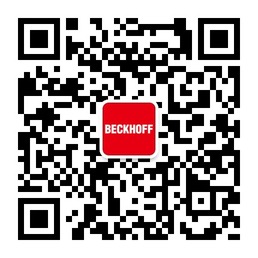 请用微信扫描二维码通过公众号与技术支持交流倍福官方网站：https://www.beckhoff.com.cn在线帮助系统：https://infosys.beckhoff.com/index_en.htm请用微信扫描二维码通过公众号与技术支持交流倍福虚拟学院：https://tr.beckhoff.com.cn/请用微信扫描二维码通过公众号与技术支持交流招贤纳士：job@beckhoff.com.cn技术支持：support@beckhoff.com.cn产品维修：service@beckhoff.com.cn方案咨询：sales@beckhoff.com.cn请用微信扫描二维码通过公众号与技术支持交流